L’Allemagne à travers le tempsL’Allemagne en 1765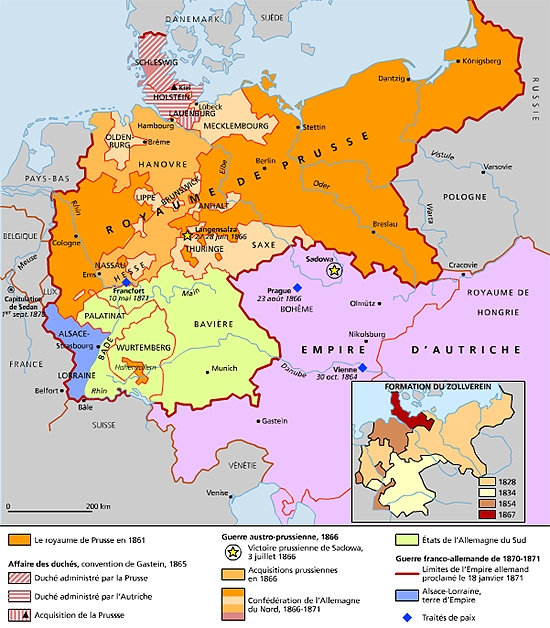 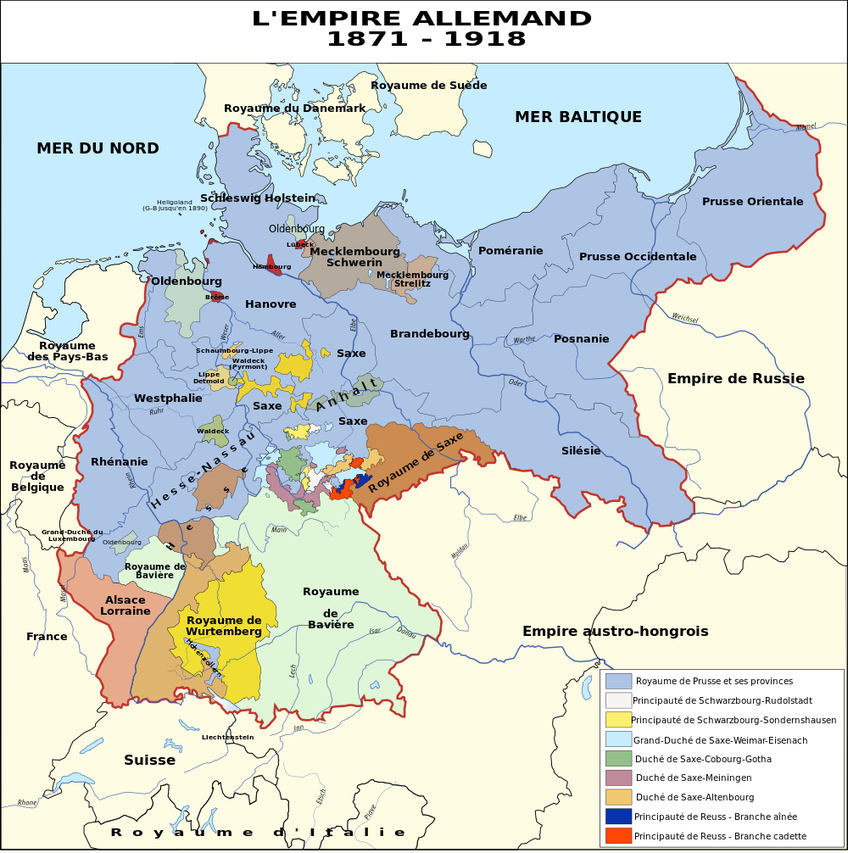 L’Allemagne en 1945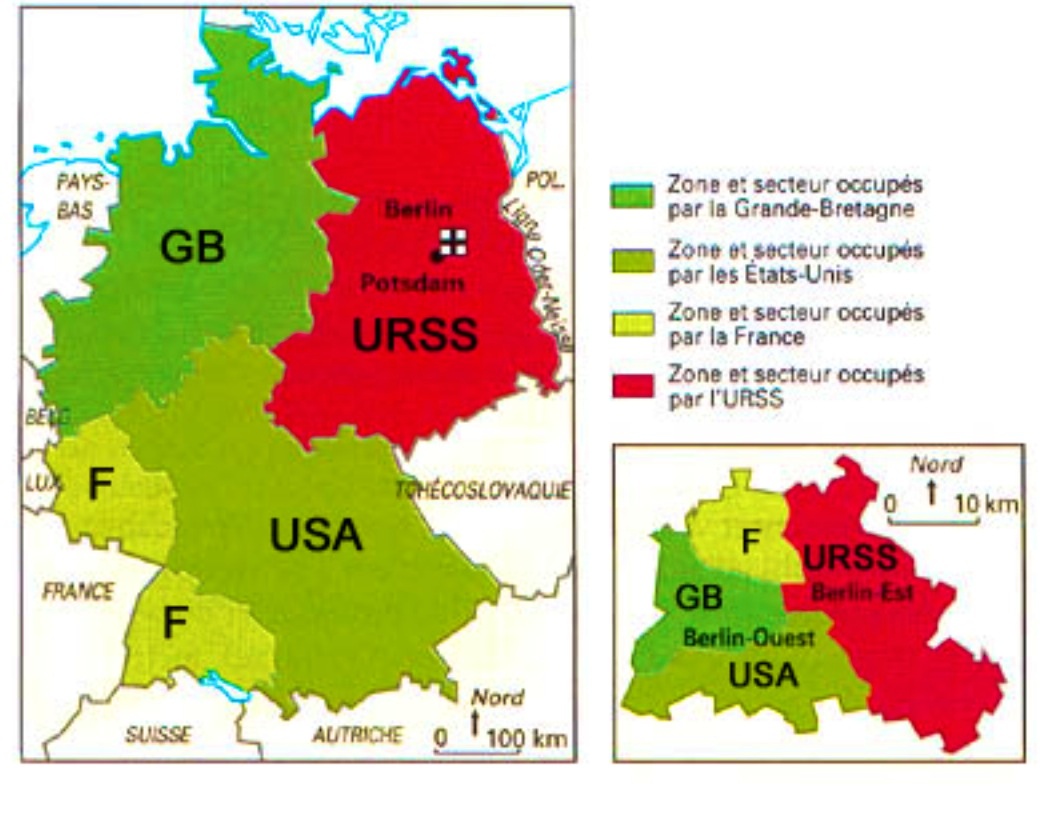 L’Allemagne en 1989 : réunification.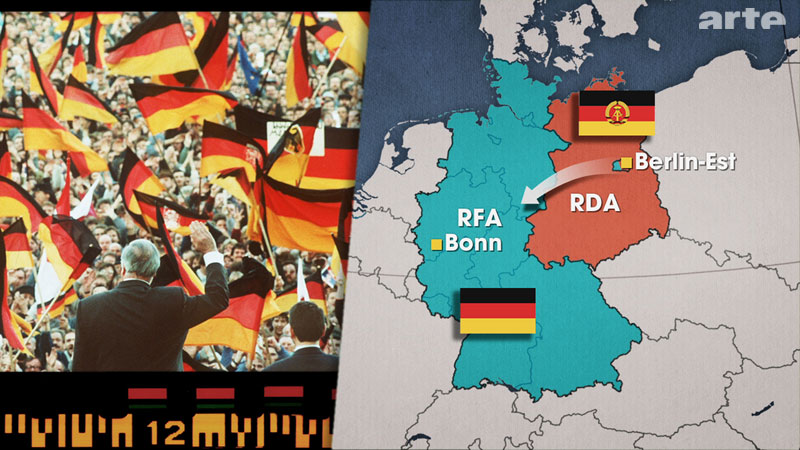 Allemagne actuelle 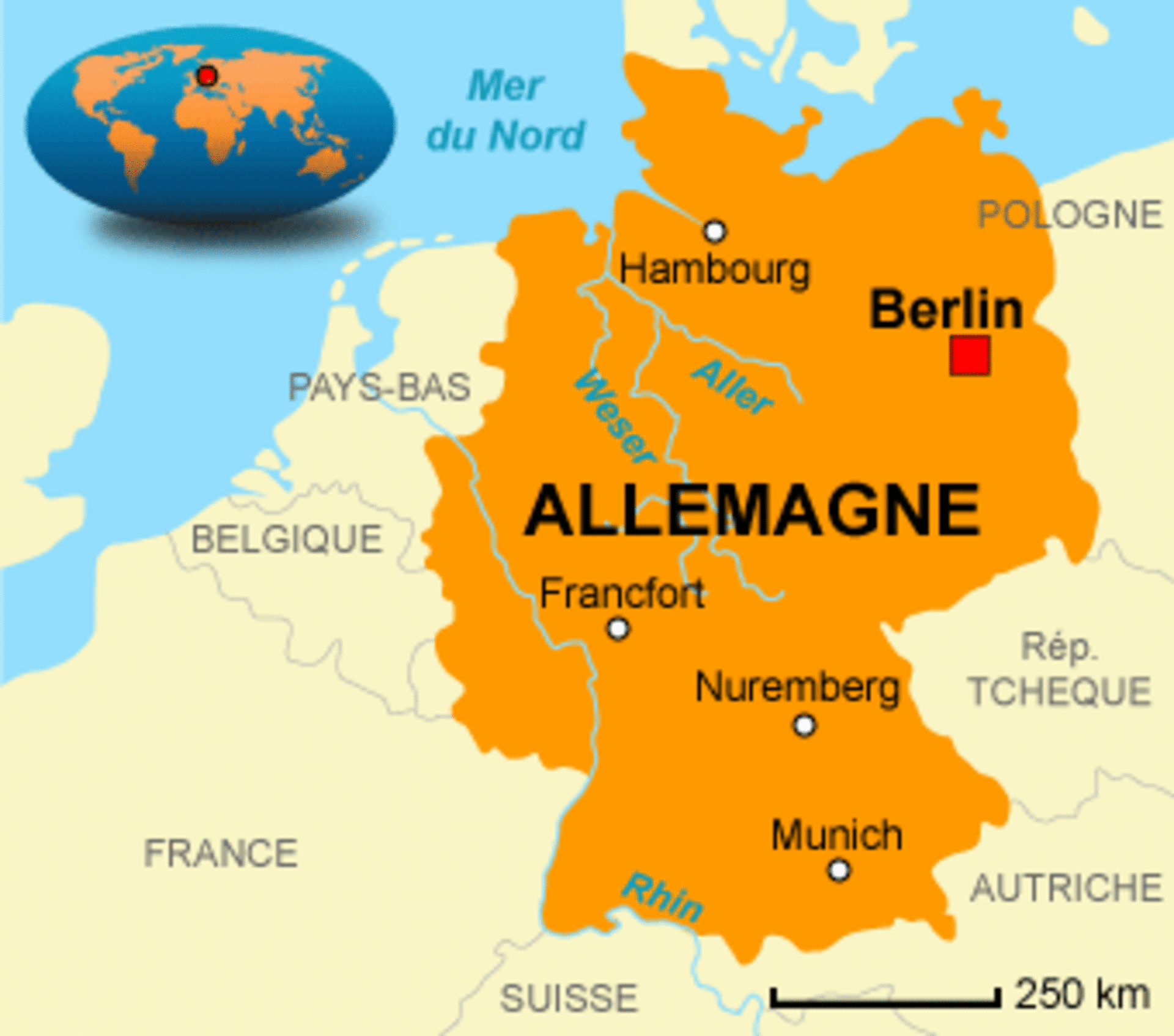 